23.03.2022 № 852О внесении изменений в муниципальную программу города Чебоксары «Цифровое общество города Чебоксары», утвержденную постановлением администрации города Чебоксары от 21.01.2019 № 71В соответствии с Федеральным законом от 06.10.2003 № 131-ФЗ «Об общих принципах организации местного самоуправления в Российской Федерации»,  решением Чебоксарского городского Собрания депутатов от 23.12.2021 № 580 «О бюджете муниципального образования города Чебоксары – столицы Чувашской Республики на 2022 год и на плановый период 2023 и 2024 годов», в целях приведения нормативных правовых актов в соответствие с действующим законодательством администрация города Чебоксары п о с т а н о в л я е т:1. Внести в муниципальную программу города Чебоксары «Цифровое общество города Чебоксары», утвержденную постановлением администрации города Чебоксары от 21.01.2019 № 71 (далее – муниципальная программа), следующие изменения:1.1. В паспорте муниципальной программы позицию «Объем средств бюджета на финансирование муниципальной программы и прогнозная оценка привлекаемых на реализацию ее целей средств федерального бюджета, республиканского бюджета, внебюджетных источников» изложить в следующей редакции:«    ».1.2. Раздел IV муниципальной программы изложить в следующей редакции:«Раздел IV. ОБОСНОВАНИЕ ОБЪЕМА ФИНАНСОВЫХ РЕСУРСОВ,НЕОБХОДИМЫХ ДЛЯ РЕАЛИЗАЦИИ МУНИЦИПАЛЬНОЙ ПРОГРАММЫРеализация мероприятий программы в 2019–2025 годах будет обеспечиваться за счет средств бюджета города Чебоксары.Общий объем финансирования муниципальной программы в 2019–2025 годах составит 500 042,30 тысяч рублей, в том числе по годам реализации:в 2019 году – 77 968,30 тысяч рублей;в 2020 году – 75 031,30 тысяч рублей;в 2021 году – 81 453,97 тысяч рублей;в 2022 году – 71 783,20 тысяч рублей;в 2023 году – 65 702,30 тысяч рублей;в 2024 году – 65 702,30 тысяч рублей;в 2025 году – 62 400,90 тысяч рублей;из них средства:федерального бюджета в 2019–2025 годах составляют 0,00 тысяч рублей;республиканского бюджета Чувашской Республики в 2019–2025 годах составляют 0,00 тысяч рублей;бюджета города Чебоксары – 475 670,03 тысяч рублей, в том числе по годам реализации:в 2019 году – 77 968,30 тысяч рублей;в 2020 году – 75 031,30 тысяч рублей;в 2021 году – 81 453,97 тысяч рублей;в 2022 году – 71 783,20 тысяч рублей;в 2023 году – 65 702,30 тысяч рублей;в 2024 году – 65 702,30 тысяч рублей;в 2025 году – 62 400,90 тысяч рублей;внебюджетных источников в 2019–2025 годах составляют 0,00 тысяч рублей.Сведения о финансовом обеспечении муниципальной программы, подпрограмм, основных мероприятий муниципальной программы по годам ее реализации представлены в приложении № 2.Объемы финансирования муниципальной программы уточняются при формировании бюджета города Чебоксары на очередной финансовый год и плановый период.».1.3. Приложение № 2 к муниципальной программе изложить в редакции согласно приложению № 1 к настоящему постановлению.1.4. В приложении № 3 к муниципальной программе:1.4.1. В паспорте подпрограммы «Развитие информационных технологий» (далее – подпрограмма) позицию «Объемы средств бюджета на финансирование подпрограммы и прогнозная оценка привлекаемых на реализацию ее целей средств федерального бюджета, республиканского бюджета, внебюджетных источников» изложить в следующей редакции:«    ».1.4.2. Раздел IV подпрограммы изложить в следующей редакции:«Раздел IV. ОБОСНОВАНИЕ ОБЪЕМА ФИНАНСОВЫХ РЕСУРСОВ, НЕОБХОДИМЫХ ДЛЯ РЕАЛИЗАЦИИ ПОДПРОГРАММЫРеализация мероприятий подпрограммы в 2019–2025 годах будет обеспечиваться за счет средств бюджета города Чебоксары.Общий объем финансирования подпрограммы в 2019–2025 годах составляет 101 206,77 тысяч рублей, в том числе:в 2019 году – 14 462,26 тысяч рублей;в 2020 году – 16 763,01 тысяч рублей;в 2021 году – 18 475,11 тысяч рублей;в 2022 году – 12 657,50 тысяч рублей;в 2023 году – 13 000,00 тысяч рублей;в 2024 году – 13 000,00 тысяч рублей;в 2025 году – 12 848,90 тысяч рублей;из них средства:федерального бюджета в 2019–2025 годах составляют 0,00 тысяч рублей;республиканского бюджета Чувашской Республики в 2019–2025 годах составляют 0,00 тысяч рублей;бюджета города Чебоксары – 101 206,77 тысяч рублей, в том числе:в 2019 году – 14 462,26 тысяч рублей;в 2020 году – 16 763,01 тысяч рублей;в 2021 году – 18 475,11 тысяч рублей;в 2022 году – 12 657,50 тысяч рублей;в 2023 году – 13 000,00 тысяч рублей;в 2024 году – 13 000,00 тысяч рублей;в 2025 году – 12 848,90 тысяч рублей;внебюджетных источников в 2019–2025 годах составляют 0,00 тысяч рублей.Сведения о финансовом обеспечении подпрограммы представлены в приложении № 2 к настоящей подпрограмме.Объемы финансирования подпрограммы уточняются при формировании бюджета города Чебоксары на очередной финансовый год и плановый период.».1.4.3. Приложение № 2 к подпрограмме изложить в редакции согласно приложению № 2 к настоящему постановлению.1.5. В приложении № 4 к муниципальной программе:1.5.1. В паспорте подпрограммы «Информационная инфраструктура» (далее – подпрограмма) позицию «Объемы средств бюджета на финансирование подпрограммы и прогнозная оценка привлекаемых на реализацию ее целей средств федерального бюджета, республиканского бюджета, внебюджетных источников» изложить в следующей редакции:«     ».1.5.2. Раздел IV подпрограммы изложить в следующей редакции:«Раздел IV. ОБОСНОВАНИЕ ОБЪЕМА ФИНАНСОВЫХ РЕСУРСОВ, НЕОБХОДИМЫХ ДЛЯ РЕАЛИЗАЦИИ ПОДПРОГРАММЫРеализация мероприятий подпрограммы в 2019-2025 годах будет обеспечиваться за счет средств бюджета города Чебоксары.Общий объем финансирования подпрограммы составляет 79 488,58 тысяч рублей, в том числе:в 2019 году – 20 079,17 тысяч рублей;в 2020 году – 9 599,69 тысяч рублей;в 2021 году – 9 904,02 тысяч рублей;в 2022 году – 11 201,90 тысяч рублей;в 2023 году – 11 201,90 тысяч рублей;в 2024 году – 11 201,90 тысяч рублей;в 2025 году – 6 300,00 тысяч рублей;из них средства:федерального бюджета в 2019–2025 годах составляют 0,00 тысяч рублей;республиканского бюджета Чувашской Республики в 2019–2025 годах составляют 0,00 тысяч рублей;бюджета города Чебоксары составляют 79 488,58 тысяч рублей, в том числе:в 2019 году – 20 079,17 тысяч рублей;в 2020 году – 9 599,69 тысяч рублей;в 2021 году – 9 904,02 тысяч рублей;в 2022 году – 11 201,90 тысяч рублей;в 2023 году – 11 201,90 тысяч рублей;в 2024 году – 11 201,90 тысяч рублей;в 2025 году – 6 300,00 тысяч рублей;внебюджетных источников в 2019–2025 годах составляют 0,00 тысяч рублей.Сведения о финансовом обеспечении подпрограммы представлены в приложении № 2 к настоящей подпрограмме.Объемы финансирования подпрограммы уточняются при формировании бюджета города Чебоксары на очередной финансовый год и плановый период.».1.5.3. Приложение № 2 к подпрограмме изложить в редакции согласно приложению № 3 к настоящему постановлению.1.6. В приложении № 5 к муниципальной программе:1.6.1. В паспорте подпрограммы «Массовые коммуникации» (далее – подпрограмма) позицию «Объемы средств бюджета на финансирование подпрограммы и прогнозная оценка привлекаемых на реализацию ее целей средств федерального бюджета, республиканского бюджета, внебюджетных источников» изложить в следующей редакции:«   ».1.6.2. Раздел IV подпрограммы изложить в следующей редакции:«Раздел IV. ОБОСНОВАНИЕ ОБЪЕМА ФИНАНСОВЫХ РЕСУРСОВ,НЕОБХОДИМЫХ ДЛЯ РЕАЛИЗАЦИИ ПОДПРОГРАММЫРеализация мероприятий подпрограммы в 2019–2025 годах будет обеспечиваться за счет средств бюджета города Чебоксары.Общий объем финансирования подпрограммы в 2019–2025 годах составляет 122 423,20 тысяч рублей, в том числе:в 2019 году – 15 146,6 тысяч рублей;в 2020 году – 18 168,00 тысяч рублей;в 2021 году – 19 745,90 тысяч рублей;в 2022 году – 18 390,90 тысяч рублей;в 2023 году – 18 390,90 тысяч рублей;в 2024 году – 18 390,90 тысяч рублей;в 2025 году – 14 190,00 тысяч рублей;из них средства:федерального бюджета в 2019–2025 годах составляют 0,00 тысяч рублей;республиканского бюджета Чувашской Республики в 2019–2025 годах составляют 0,00 тысяч рублей;бюджета города Чебоксары – 122 423,20 тысяч рублей, в том числе:в 2019 году – 15 146,6 тысяч рублей;в 2020 году – 18 168,00 тысяч рублей;в 2021 году – 19 745,90 тысяч рублей;в 2022 году – 18 390,90 тысяч рублей;в 2023 году – 18 390,90 тысяч рублей;в 2024 году – 18 390,90 тысяч рублей;в 2025 году – 14 190,00 тысяч рублей;внебюджетных источников в 2019–2025 годах составляют 0,00 тысяч рублей.Сведения о финансовом обеспечении подпрограммы представлены в приложении № 2 к настоящей подпрограмме.Объемы финансирования подпрограммы уточняются при формировании бюджета города Чебоксары на очередной финансовый год и плановый период.».1.6.3. Приложение № 2 к подпрограмме изложить в редакции согласно приложению № 4 к настоящему постановлению.2. Настоящее постановление вступает в силу со дня официального опубликования.3. Контроль за исполнением настоящего постановления возложить на заместителя главы администрации города – руководителя аппарата А.Н. Петрова.Глава администрации города Чебоксары	Д.В. СпиринПриложение № 1к постановлению администрации города Чебоксарыот 23.03.2022 № 852Приложение № 2к муниципальной программе города Чебоксары «Цифровое общество города Чебоксары»РЕСУРСНОЕ ОБЕСПЕЧЕНИЕРЕАЛИЗАЦИИ МУНИЦИПАЛЬНОЙ ПРОГРАММЫ ЗА СЧЕТ СРЕДСТВ ВСЕХ ИСТОЧНИКОВ ФИНАНСИРОВАНИЯ______________________________________Приложение № 2к постановлению администрации города Чебоксарыот 23.03.2022 № 852Приложение № 2к подпрограмме «Развитие информационных технологий»РЕСУРСНОЕ ОБЕСПЕЧЕНИЕРЕАЛИЗАЦИИ ПОДПРОГРАММЫ ЗА СЧЕТ СРЕДСТВ ВСЕХИСТОЧНИКОВ ФИНАНСИРОВАНИЯ__________________________________________Приложение № 3к постановлению администрациигорода Чебоксары от 23.03.2022 № 852Приложение № 2к подпрограмме«Информационная инфраструктура» РЕСУРСНОЕ ОБЕСПЕЧЕНИЕРЕАЛИЗАЦИИ ПОДПРОГРАММЫ ЗА СЧЕТ СРЕДСТВ ВСЕХИСТОЧНИКОВ ФИНАНСИРОВАНИЯ___________________________________________Приложение № 4к постановлению администрациигорода Чебоксары от 23.03.2022 № 852Приложение № 2к подпрограмме «Массовые коммуникации»РЕСУРСНОЕ ОБЕСПЕЧЕНИЕРЕАЛИЗАЦИИ ПОДПРОГРАММЫ ЗА СЧЕТ ВСЕХ СРЕДСТВИСТОЧНИКОВ ФИНАНСИРОВАНИЯ___________________________________Чăваш РеспубликиШупашкар хулаадминистрацийěЙЫШĂНУ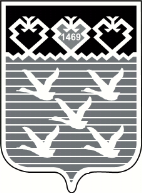 Чувашская РеспубликаАдминистрациягорода ЧебоксарыПОСТАНОВЛЕНИЕОбъем средств бюджета на 
финансирование муниципальной программы и прогнозная оценка привлекаемых на реализацию ее целей средств федерального бюджета, республиканского бюджета, внебюджетных источников– Общий объем финансирования муниципальной программы составляет 500 042,30 тысяч рублей, в том числе по годам реализации:в 2019 году – 77 968,30 тысяч рублей;в 2020 году – 75 031,30 тысяч рублей;в 2021 году – 81 453,97 тысяч рублей;в 2022 году – 71 783,20 тысяч рублей;в 2023 году – 65 702,30 тысяч рублей;в 2024 году – 65 702,30 тысяч рублей;в 2025 году – 62 400,90 тысяч рублей;из них средства:федерального бюджета в 2019–2025 годах составляют 0,00 тысяч рублей;республиканского бюджета Чувашской Республики в 2019–2025 годах составляют 0,00 тысяч рублей;бюджета города Чебоксары – 500 042,30 тысяч рублей, в том числе по годам реализации:в 2019 году – 77 968,30 тысяч рублей;в 2020 году – 75 031,30 тысяч рублей;в 2021 году – 81 453,97 тысяч рублей;в 2022 году – 71 783,20 тысяч рублей;в 2023 году – 65 702,30 тысяч рублей;в 2024 году – 65 702,30 тысяч рублей;в 2025 году – 62 400,90 тысяч рублей;внебюджетных источников в 2019–2025 годах составляют 0,00 тысяч рублей.Объемы и источники финансирования муниципальной программы уточняются при формировании  бюджета  города Чебоксары на очередной финансовый год и плановый периодОбъемы средств бюджета на финансирование подпрограммы и прогнозная оценка привлекаемых на реализацию ее целей средств федерального бюджета, республиканского бюджета, внебюджетных источников– Общий объем финансирования подпрограммы из средств бюджета города Чебоксары составляет 101 206,77 тысяч рублей, в том числе:в 2019 году – 14 462,26 тысяч рублей;в 2020 году – 16 763,01 тысяч рублей;в 2021 году – 18 475,11 тысяч рублей;в 2022 году – 12 657,50 тысяч рублей;в 2023 году – 13 000,00 тысяч рублей;в 2024 году – 13 000,00 тысяч рублей;в 2025 году – 12 848,90 тысяч рублей;из них средства:федерального бюджета в 2019–2025 годах составляют 0,00 тысяч рублей;республиканского бюджета Чувашской Республики в 2019–2025 годах составляют 0,00 тысяч рублей;бюджета города Чебоксары – 101 206,77 тысяч рублей, в том числе:в 2019 году – 14 462,26 тысяч рублей;в 2020 году – 16 763,01 тысяч рублей;в 2021 году – 18 475,11 тысяч рублей;в 2022 году – 12 657,50 тысяч рублей;в 2023 году – 13 000,00 тысяч рублей;в 2024 году – 13 000,00 тысяч рублей;в 2025 году – 12 848,90 тысяч рублей;внебюджетных источников в 2019–2025 годах составляют 0,00 тысяч рублей.Объемы и источники финансирования подпрограммы уточняются при формировании бюджета города Чебоксары на очередной финансовый год и плановый периодОбъемы средств бюджета на финансирование подпрограммы и прогнозная оценка привлекаемых на реализацию ее целей средств федерального бюджета, республиканского бюджета, внебюджетных источников– Общий объем финансирования подпрограммы составляет 79 488,58 тысяч рублей, в том числе:в 2019 году – 20 079,17 тысяч рублей;в 2020 году – 9 599,69 тысяч рублей;в 2021 году – 9 904,02 тысяч рублей;в 2022 году – 11 201,90 тысяч рублей;в 2023 году – 11 201,90 тысяч рублей;в 2024 году – 11 201,90 тысяч рублей;в 2025 году – 6 300,00 тысяч рублей;из них средства:федерального бюджета в 2019–2025 годах составляют 0,00 тысяч рублей;республиканского бюджета Чувашской Республики в 2019–2025 годах составляют 0,00 тысяч рублей;бюджета города Чебоксары составляют 79 488,58 тысяч рублей, в том числе:в 2019 году – 20 079,17 тысяч рублей;в 2020 году – 9 599,69 тысяч рублей;в 2021 году – 9 904,02 тысяч рублей;в 2022 году – 11 201,90 тысяч рублей;в 2023 году – 11 201,90 тысяч рублей;в 2024 году – 11 201,90 тысяч рублей;в 2025 году – 6 300,00 тысяч рублей;внебюджетных источников в 2019–2025 годах составляют 0,00 тысяч рублей.Объемы и источники финансирования подпрограммы уточняются при формировании бюджета города Чебоксары на очередной финансовый год и плановый периодОбъемы средств бюджета на финансирование подпрограммы и прогнозная оценка привлекаемых на реализацию ее целей средств федерального бюджета, республиканского бюджета, внебюджетных источников– Общий объем финансирования подпрограммы составляет 122 423,20 тысяч рублей, в том числе:в 2019 году – 15 146,6 тысяч рублей;в 2020 году – 18 168,00 тысяч рублей;в 2021 году – 19 745,90 тысяч рублей;в 2022 году – 18 390,90 тысяч рублей;в 2023 году – 18 390,90 тысяч рублей;в 2024 году – 18 390,90 тысяч рублей;в 2025 году – 14 190,00 тысяч рублей;из них средства:федерального бюджета в 2019–2025 годах составляют 0,00 тысяч рублей;республиканского бюджета Чувашской Республики в 2019–2025 годах составляют 0,00 тысяч рублей;бюджета города Чебоксары – 122 423,20 тысяч рублей, в том числе:в 2019 году – 15 146,6 тысяч рублей;в 2020 году – 18 168,00 тысяч рублей;в 2021 году – 19 745,90 тысяч рублей;в 2022 году – 18 390,90 тысяч рублей;в 2023 году – 18 390,90 тысяч рублей;в 2024 году – 18 390,90 тысяч рублей;в 2025 году – 14 190,00 тысяч рублей;внебюджетных источников в 2019–2025 годах составляют 0,00 тысяч рублей.Объемы и источники финансирования подпрограммы уточняются при формировании бюджета города Чебоксары на очередной финансовый год и плановый периодНаименование муниципальной программы (подпрограммы муниципальной программы) города ЧебоксарыИсточникифинансированияОтветственный исполнитель,соисполнители, участники муниципальной программыКод бюджетной классификацииКод бюджетной классификацииКод бюджетной классификацииКод бюджетной классификацииОценка расходов по годам,тысяч рублейОценка расходов по годам,тысяч рублейОценка расходов по годам,тысяч рублейОценка расходов по годам,тысяч рублейОценка расходов по годам,тысяч рублейОценка расходов по годам,тысяч рублейОценка расходов по годам,тысяч рублейНаименование муниципальной программы (подпрограммы муниципальной программы) города ЧебоксарыИсточникифинансированияОтветственный исполнитель,соисполнители, участники муниципальной программыЦСР ГРБС РзПрВР2019 год2020 год2021
год2022 год2023 год2024 год2025
год1234567891011121314Муниципальная программа города Чебоксары«Цифровое общество города Чебоксары»ВсегоУправление финансово-производственного обеспечения и информатизации администрации города Чебоксары;Управление информации, общественных связей и молодежной политики администрации города ЧебоксарыЧ600000000xxx77968,375031,381454,071783,265702,365702,362400,9Муниципальная программа города Чебоксары«Цифровое общество города Чебоксары»Федеральный бюджетУправление финансово-производственного обеспечения и информатизации администрации города Чебоксары;Управление информации, общественных связей и молодежной политики администрации города Чебоксарыхxxx0,00,00,00,00,00,00,0Муниципальная программа города Чебоксары«Цифровое общество города Чебоксары»Республиканский бюджет Чувашской РеспубликиУправление финансово-производственного обеспечения и информатизации администрации города Чебоксары;Управление информации, общественных связей и молодежной политики администрации города ЧебоксарыЧ600000000xxx0,00,00,00,00,00,00,0Муниципальная программа города Чебоксары«Цифровое общество города Чебоксары»Бюджет города ЧебоксарыУправление финансово-производственного обеспечения и информатизации администрации города Чебоксары;Управление информации, общественных связей и молодежной политики администрации города ЧебоксарыЧ600000000xxx77968,375031,381454,071783,265702,365702,362400,9Муниципальная программа города Чебоксары«Цифровое общество города Чебоксары»Внебюджетные источникиУправление финансово-производственного обеспечения и информатизации администрации города Чебоксары;Управление информации, общественных связей и молодежной политики администрации города ЧебоксарыхxxxПодпрограмма «Развитие информационных технологий»ВсегоУправление финансово-производственного обеспечения и информатизации администрации города Чебоксары;Управление информации, общественных связей и молодежной политики администрации города Чебоксары; Администрации районов города Чебоксары;Структурные подразделения администрации города Чебоксары – соисполнители;МБУ «Чебоксары–Телеком»Ч610000000xxx14462,316763,018475,112657,513000,013000,012848,9Подпрограмма «Развитие информационных технологий»Федеральный бюджетУправление финансово-производственного обеспечения и информатизации администрации города Чебоксары;Управление информации, общественных связей и молодежной политики администрации города Чебоксары; Администрации районов города Чебоксары;Структурные подразделения администрации города Чебоксары – соисполнители;МБУ «Чебоксары–Телеком»хxxx0,00,00,00,00,00,00,0Подпрограмма «Развитие информационных технологий»Республиканский бюджет Чувашской РеспубликиУправление финансово-производственного обеспечения и информатизации администрации города Чебоксары;Управление информации, общественных связей и молодежной политики администрации города Чебоксары; Администрации районов города Чебоксары;Структурные подразделения администрации города Чебоксары – соисполнители;МБУ «Чебоксары–Телеком»хxxx0,00,00,00,00,00,00,0Подпрограмма «Развитие информационных технологий»Бюджет города ЧебоксарыУправление финансово-производственного обеспечения и информатизации администрации города Чебоксары;Управление информации, общественных связей и молодежной политики администрации города Чебоксары; Администрации районов города Чебоксары;Структурные подразделения администрации города Чебоксары – соисполнители;МБУ «Чебоксары–Телеком»Ч610000000xxx14462,316763,018475,112657,513000,013000,012848,9Подпрограмма «Развитие информационных технологий»Внебюджетные источникиУправление финансово-производственного обеспечения и информатизации администрации города Чебоксары;Управление информации, общественных связей и молодежной политики администрации города Чебоксары; Администрации районов города Чебоксары;Структурные подразделения администрации города Чебоксары – соисполнители;МБУ «Чебоксары–Телеком»хxxx0,00,00,00,00,00,00,0Подпрограмма «Информационная инфраструктура»ВсегоУправление финансово-производственного обеспечения и информатизации администрации города Чебоксары;Управление информации, общественных связей и молодежной политики администрации города Чебоксары; Администрации районов города Чебоксары; Структурные подразделения администрации города Чебоксары – соисполнители;МБУ «Чебоксары–Телеком»Ч620000000xxx20079,29599,79904,011201,911201,911201,96300,0Подпрограмма «Информационная инфраструктура»Федеральный бюджетУправление финансово-производственного обеспечения и информатизации администрации города Чебоксары;Управление информации, общественных связей и молодежной политики администрации города Чебоксары; Администрации районов города Чебоксары; Структурные подразделения администрации города Чебоксары – соисполнители;МБУ «Чебоксары–Телеком»хxxx0,00,00,00,00,00,00,0Подпрограмма «Информационная инфраструктура»Республиканский бюджет Чувашской Республики Управление финансово-производственного обеспечения и информатизации администрации города Чебоксары;Управление информации, общественных связей и молодежной политики администрации города Чебоксары; Администрации районов города Чебоксары; Структурные подразделения администрации города Чебоксары – соисполнители;МБУ «Чебоксары–Телеком»Ч620000000xxx0,00,00,00,00,00,00,0Подпрограмма «Информационная инфраструктура»Бюджет города ЧебоксарыУправление финансово-производственного обеспечения и информатизации администрации города Чебоксары;Управление информации, общественных связей и молодежной политики администрации города Чебоксары; Администрации районов города Чебоксары; Структурные подразделения администрации города Чебоксары – соисполнители;МБУ «Чебоксары–Телеком»Ч620000000xxx20079,29599,699904,011201,911201,911201,96300,0Подпрограмма «Информационная инфраструктура»Внебюджетные источникиУправление финансово-производственного обеспечения и информатизации администрации города Чебоксары;Управление информации, общественных связей и молодежной политики администрации города Чебоксары; Администрации районов города Чебоксары; Структурные подразделения администрации города Чебоксары – соисполнители;МБУ «Чебоксары–Телеком»хxxx0,00,00,00,00,00,00,0Подпрограмма «Массовые коммуникации»ВсегоУправление финансово-производственного обеспечения и информатизации администрации города Чебоксары;Управление информации, общественных связей и молодежной политики администрации города Чебоксары; Администрации районов города Чебоксары; Структурные подразделения администрации города Чебоксары – соисполнители;МБУ «Чебоксары–Телеком»Ч640000000xxx15146,618168,019745,918390,918390,918390,914190,0Подпрограмма «Массовые коммуникации»Федеральный бюджетУправление финансово-производственного обеспечения и информатизации администрации города Чебоксары;Управление информации, общественных связей и молодежной политики администрации города Чебоксары; Администрации районов города Чебоксары; Структурные подразделения администрации города Чебоксары – соисполнители;МБУ «Чебоксары–Телеком»хxxx0,00,00,00,00,00,00,0Подпрограмма «Массовые коммуникации»Республиканский бюджет Чувашской Республики Управление финансово-производственного обеспечения и информатизации администрации города Чебоксары;Управление информации, общественных связей и молодежной политики администрации города Чебоксары; Администрации районов города Чебоксары; Структурные подразделения администрации города Чебоксары – соисполнители;МБУ «Чебоксары–Телеком»хxxx0,00,00,00,00,00,00,0Подпрограмма «Массовые коммуникации»Бюджет города ЧебоксарыУправление финансово-производственного обеспечения и информатизации администрации города Чебоксары;Управление информации, общественных связей и молодежной политики администрации города Чебоксары; Администрации районов города Чебоксары; Структурные подразделения администрации города Чебоксары – соисполнители;МБУ «Чебоксары–Телеком»Ч640000000xxx15146,618168,019745,918390,918390,918390,914190,0Подпрограмма «Массовые коммуникации»Внебюджетные источникиУправление финансово-производственного обеспечения и информатизации администрации города Чебоксары;Управление информации, общественных связей и молодежной политики администрации города Чебоксары; Администрации районов города Чебоксары; Структурные подразделения администрации города Чебоксары – соисполнители;МБУ «Чебоксары–Телеком»хxxx0,00,00,00,00,00,00,0Обеспечение реализации муниципальной программы города Чебоксары «Цифровое общество города Чебоксары»ВсегоУправление финансово-производственного обеспечения и информатизации администрации города Чебоксары;Управление информации, общественных связей и молодежной политики администрации города Чебоксары;Администрации районов города Чебоксары;Структурные подразделения администрации города Чебоксары – соисполнителиЧ6Э0000000xxx28280,330500,633329,029532,923109,523109,529062,0Обеспечение реализации муниципальной программы города Чебоксары «Цифровое общество города Чебоксары»Федеральный бюджетУправление финансово-производственного обеспечения и информатизации администрации города Чебоксары;Управление информации, общественных связей и молодежной политики администрации города Чебоксары;Администрации районов города Чебоксары;Структурные подразделения администрации города Чебоксары – соисполнителихxxx0,00,00,00,00,00,00,0Обеспечение реализации муниципальной программы города Чебоксары «Цифровое общество города Чебоксары»Республиканский бюджет Чувашской РеспубликиУправление финансово-производственного обеспечения и информатизации администрации города Чебоксары;Управление информации, общественных связей и молодежной политики администрации города Чебоксары;Администрации районов города Чебоксары;Структурные подразделения администрации города Чебоксары – соисполнителихxxx0,00,00,00,00,00,00,0Обеспечение реализации муниципальной программы города Чебоксары «Цифровое общество города Чебоксары»Бюджет города ЧебоксарыМБУ «Чебоксары-Телеком»МБУ «Городская реклама»Ч6Э0000000xxx28280,330500,633329,029532,923109,523109,529062,0Обеспечение реализации муниципальной программы города Чебоксары «Цифровое общество города Чебоксары»Внебюджетные источникихxxx0,00,00,00,00,00,00,0СтатусНаименование подпрограммы муниципальной программы города ЧебоксарыИсточники финансированияОтветственный исполнитель, соисполнители, участники муниципальной программыКод бюджетной классификацииКод бюджетной классификацииКод бюджетной классификацииКод бюджетной классификацииОценка расходов по годам,тысяч рублейОценка расходов по годам,тысяч рублейОценка расходов по годам,тысяч рублейОценка расходов по годам,тысяч рублейОценка расходов по годам,тысяч рублейОценка расходов по годам,тысяч рублейОценка расходов по годам,тысяч рублейСтатусНаименование подпрограммы муниципальной программы города ЧебоксарыИсточники финансированияОтветственный исполнитель, соисполнители, участники муниципальной программыЦСР ГРБС РзПрВР2019 год2020 год2021 год2022 год2023 год2024 год2025 год1234567814151617181920Подпрограмма«Развитие информационных технологий»ВсегоУправление финансово-производственного обеспечения и информатизации администрации города Чебоксары;Управление информации, общественных связей и молодежной политики администрации города Чебоксары;Администрация города Чебоксарыхxxx14462,316763,018475,112657,513000,013000,012848,9Подпрограмма«Развитие информационных технологий»Федеральный бюджетУправление финансово-производственного обеспечения и информатизации администрации города Чебоксары;Управление информации, общественных связей и молодежной политики администрации города Чебоксары;Администрация города Чебоксарыхххх0,00,00,00,00,00,00,0Подпрограмма«Развитие информационных технологий»Республиканский бюджет Чувашской РеспубликиУправление финансово-производственного обеспечения и информатизации администрации города Чебоксары;Управление информации, общественных связей и молодежной политики администрации города Чебоксары;Администрация города Чебоксарыхххх0,00,00,00,00,00,00,0Подпрограмма«Развитие информационных технологий»Бюджет города ЧебоксарыУправление финансово-производственного обеспечения и информатизации администрации города Чебоксары;Управление информации, общественных связей и молодежной политики администрации города Чебоксары;Администрация города ЧебоксарыЧ610000000xxx14462,316763,018475,112657,513000,013000,012848,9Подпрограмма«Развитие информационных технологий»Внебюджетные источникиУправление финансово-производственного обеспечения и информатизации администрации города Чебоксары;Управление информации, общественных связей и молодежной политики администрации города Чебоксары;Администрация города Чебоксарыхххх0,00,00,00,00,00,00,0Основное мероприятие 1.Совершенствование муниципальной нормативной правовой базы в области ИКТВсегоУправление финансово-производственного обеспечения и информатизации администрации города Чебоксары;Управление информации, общественных связей и молодежной политики администрации города Чебоксары;Администрация города Чебоксарыхххх0,00,00,00,00,00,00,0Основное мероприятие 1.Совершенствование муниципальной нормативной правовой базы в области ИКТФедеральный бюджетУправление финансово-производственного обеспечения и информатизации администрации города Чебоксары;Управление информации, общественных связей и молодежной политики администрации города Чебоксары;Администрация города Чебоксарыхххх0,00,00,00,00,00,00,0Основное мероприятие 1.Совершенствование муниципальной нормативной правовой базы в области ИКТРеспубликанский бюджет Чувашской РеспубликиУправление финансово-производственного обеспечения и информатизации администрации города Чебоксары;Управление информации, общественных связей и молодежной политики администрации города Чебоксары;Администрация города Чебоксарыхххх0,00,00,00,00,00,00,0Основное мероприятие 1.Совершенствование муниципальной нормативной правовой базы в области ИКТБюджет города ЧебоксарыУправление финансово-производственного обеспечения и информатизации администрации города Чебоксары;Управление информации, общественных связей и молодежной политики администрации города Чебоксары;Администрация города Чебоксарыхххх0,00,00,00,00,00,00,0Основное мероприятие 1.Совершенствование муниципальной нормативной правовой базы в области ИКТВнебюджетные источникиУправление финансово-производственного обеспечения и информатизации администрации города Чебоксары;Управление информации, общественных связей и молодежной политики администрации города Чебоксары;Администрация города Чебоксарыхххх0,00,00,00,00,00,00,0Основное мероприятие 2.Создание и эксплуатация прикладных информационных систем поддержки выполнения (оказания) органами муниципальной власти основных функций (услуг)ВсегоУправление финансово-производственного обеспечения и информатизации администрации города Чебоксары;Управление информации, общественных связей и молодежной политики администрации города Чебоксары;Администрация города ЧебоксарыЧ610173820хxх7778,811870,912968,98507,58850,08850,05648,9Основное мероприятие 2.Создание и эксплуатация прикладных информационных систем поддержки выполнения (оказания) органами муниципальной власти основных функций (услуг)Федеральный бюджетУправление финансово-производственного обеспечения и информатизации администрации города Чебоксары;Управление информации, общественных связей и молодежной политики администрации города Чебоксары;Администрация города Чебоксарыхххх0,00,00,00,00,00,00,0Основное мероприятие 2.Создание и эксплуатация прикладных информационных систем поддержки выполнения (оказания) органами муниципальной власти основных функций (услуг)Республиканский бюджет Чувашской РеспубликиУправление финансово-производственного обеспечения и информатизации администрации города Чебоксары;Управление информации, общественных связей и молодежной политики администрации города Чебоксары;Администрация города Чебоксарыхххх0,00,00,00,00,00,00,Основное мероприятие 2.Создание и эксплуатация прикладных информационных систем поддержки выполнения (оказания) органами муниципальной власти основных функций (услуг)Бюджет города ЧебоксарыУправление финансово-производственного обеспечения и информатизации администрации города Чебоксары;Управление информации, общественных связей и молодежной политики администрации города Чебоксары;Администрация города ЧебоксарыЧ610173820хx2007778,811870,912968,98507,58850,08850,05648,9Основное мероприятие 2.Создание и эксплуатация прикладных информационных систем поддержки выполнения (оказания) органами муниципальной власти основных функций (услуг)Внебюджетные источникиУправление финансово-производственного обеспечения и информатизации администрации города Чебоксары;Управление информации, общественных связей и молодежной политики администрации города Чебоксары;Администрация города Чебоксарыхххх0,00,00,00,00,00,00,0Мероприятие 2.1.Модернизация инфраструктуры программных и технических средств органов местного самоуправления города ЧебоксарыВсегоЧебоксарское городское Собрание депутатов;администрация города Чебоксары;администрации районов города Чебоксары;управление ЖКХ, энергетики, транспорта и связи администрации города Чебоксары; управление архитектуры и градостроительства администрации города Чебоксары; Чебоксарское Горкомимущество; Заволжское территориальное управление администрации города Чебоксары;финансовое управление администрации города Чебоксары;управление образования администрации города Чебоксары;управление культуры и развития туризма администрации города Чебоксары;управление физкультуры и спорта администрации города ЧебоксарыЧ610173820ххх5073,86950,910337,47189,57100,07750,03116,6Мероприятие 2.1.Модернизация инфраструктуры программных и технических средств органов местного самоуправления города ЧебоксарыФедеральный бюджетЧебоксарское городское Собрание депутатов;администрация города Чебоксары;администрации районов города Чебоксары;управление ЖКХ, энергетики, транспорта и связи администрации города Чебоксары; управление архитектуры и градостроительства администрации города Чебоксары; Чебоксарское Горкомимущество; Заволжское территориальное управление администрации города Чебоксары;финансовое управление администрации города Чебоксары;управление образования администрации города Чебоксары;управление культуры и развития туризма администрации города Чебоксары;управление физкультуры и спорта администрации города Чебоксарыхххх0,00,00,00,00,00,00,0Мероприятие 2.1.Модернизация инфраструктуры программных и технических средств органов местного самоуправления города ЧебоксарыРеспубликанский бюджет Чувашской РеспубликиЧебоксарское городское Собрание депутатов;администрация города Чебоксары;администрации районов города Чебоксары;управление ЖКХ, энергетики, транспорта и связи администрации города Чебоксары; управление архитектуры и градостроительства администрации города Чебоксары; Чебоксарское Горкомимущество; Заволжское территориальное управление администрации города Чебоксары;финансовое управление администрации города Чебоксары;управление образования администрации города Чебоксары;управление культуры и развития туризма администрации города Чебоксары;управление физкультуры и спорта администрации города Чебоксарыхххх0,00,00,00,00,00,00,0Мероприятие 2.1.Модернизация инфраструктуры программных и технических средств органов местного самоуправления города ЧебоксарыБюджет города ЧебоксарыЧебоксарское городское Собрание депутатов;администрация города Чебоксары;администрации районов города Чебоксары;управление ЖКХ, энергетики, транспорта и связи администрации города Чебоксары; управление архитектуры и градостроительства администрации города Чебоксары; Чебоксарское Горкомимущество; Заволжское территориальное управление администрации города Чебоксары;финансовое управление администрации города Чебоксары;управление образования администрации города Чебоксары;управление культуры и развития туризма администрации города Чебоксары;управление физкультуры и спорта администрации города ЧебоксарыЧ610173820903903904905906907909930932957966974992011304120104, 01130104,01130104,011301040104, 011301030505011307090106200600445,0786,3631,3651,870,078,02411,3978,2700,0580,0580,0664,8693,42754,51112,61959,6865,1925,0900,0900,1721,62953,51700,0700,0908,7600,03280,81700,0 700,0819,2600,03280,8700,0819,2600,03280,8700,02416,6Внебюджетные источникиЧебоксарское городское Собрание депутатов;администрация города Чебоксары;администрации районов города Чебоксары;управление ЖКХ, энергетики, транспорта и связи администрации города Чебоксары; управление архитектуры и градостроительства администрации города Чебоксары; Чебоксарское Горкомимущество; Заволжское территориальное управление администрации города Чебоксары;финансовое управление администрации города Чебоксары;управление образования администрации города Чебоксары;управление культуры и развития туризма администрации города Чебоксары;управление физкультуры и спорта администрации города Чебоксарыхххх0,00,00,00,00,00,00,0Мероприятие 2.2.Развитие системы электронного документооборотаВсегоУправление финансово-производственного обеспечения и информатизации администрации города Чебоксары;Управление информации, общественных связей и молодежной политики администрации города Чебоксары;Администрация города ЧебоксарыЧ610173820ххх900,03430,00,00,00,00,0600,0Мероприятие 2.2.Развитие системы электронного документооборотаФедеральный бюджетУправление финансово-производственного обеспечения и информатизации администрации города Чебоксары;Управление информации, общественных связей и молодежной политики администрации города Чебоксары;Администрация города Чебоксарыхххх0,00,00,00,00,00,00,0Мероприятие 2.2.Развитие системы электронного документооборотаРеспубликанский бюджет Чувашской РеспубликиУправление финансово-производственного обеспечения и информатизации администрации города Чебоксары;Управление информации, общественных связей и молодежной политики администрации города Чебоксары;Администрация города Чебоксарыхххх0,00,00,00,00,00,00,0Мероприятие 2.2.Развитие системы электронного документооборотаБюджет города ЧебоксарыУправление финансово-производственного обеспечения и информатизации администрации города Чебоксары;Управление информации, общественных связей и молодежной политики администрации города Чебоксары;Администрация города ЧебоксарыЧ6101738209030113200900,03430,00,00,00,00,00,0Мероприятие 2.2.Развитие системы электронного документооборотаВнебюджетные источникиУправление финансово-производственного обеспечения и информатизации администрации города Чебоксары;Управление информации, общественных связей и молодежной политики администрации города Чебоксары;Администрация города Чебоксарыхххх0,00,00,00,00,00,00,0Мероприятие 2.3.Внедрение средств защиты информационных системВсегоАдминистрация города Чебоксары;Администрации районов города Чебоксары; Управление ЖКХ, энергетики, транспорта и связи администрации города Чебоксары; Управление архитектуры и градостроительства администрации города Чебоксары; Чебоксарское Горкомимущество; Заволжское территориальное управление администрации города Чебоксары;Финансовое управление администрации города Чебоксары;Управление образования администрации города Чебоксары;Управление культуры и развития туризма администрации города Чебоксары;Управление физкультуры и спорта администрации города ЧебоксарыЧ610173820ххх550,0120,0650,00,0650,00,00,0Мероприятие 2.3.Внедрение средств защиты информационных системФедеральный бюджетАдминистрация города Чебоксары;Администрации районов города Чебоксары; Управление ЖКХ, энергетики, транспорта и связи администрации города Чебоксары; Управление архитектуры и градостроительства администрации города Чебоксары; Чебоксарское Горкомимущество; Заволжское территориальное управление администрации города Чебоксары;Финансовое управление администрации города Чебоксары;Управление образования администрации города Чебоксары;Управление культуры и развития туризма администрации города Чебоксары;Управление физкультуры и спорта администрации города Чебоксарыхххх0,00,00,00,00,00,00,0Мероприятие 2.3.Внедрение средств защиты информационных системРеспубликанский бюджет Чувашской РеспубликиАдминистрация города Чебоксары;Администрации районов города Чебоксары; Управление ЖКХ, энергетики, транспорта и связи администрации города Чебоксары; Управление архитектуры и градостроительства администрации города Чебоксары; Чебоксарское Горкомимущество; Заволжское территориальное управление администрации города Чебоксары;Финансовое управление администрации города Чебоксары;Управление образования администрации города Чебоксары;Управление культуры и развития туризма администрации города Чебоксары;Управление физкультуры и спорта администрации города Чебоксарыхххх0,00,00,00,00,00,00,0Мероприятие 2.3.Внедрение средств защиты информационных системБюджет города ЧебоксарыАдминистрация города Чебоксары;Администрации районов города Чебоксары; Управление ЖКХ, энергетики, транспорта и связи администрации города Чебоксары; Управление архитектуры и градостроительства администрации города Чебоксары; Чебоксарское Горкомимущество; Заволжское территориальное управление администрации города Чебоксары;Финансовое управление администрации города Чебоксары;Управление образования администрации города Чебоксары;Управление культуры и развития туризма администрации города Чебоксары;Управление физкультуры и спорта администрации города ЧебоксарыЧ6101738209030113200550,0120,0650,00,0650,00,0600,0Мероприятие 2.3.Внедрение средств защиты информационных системВнебюджетные источникиАдминистрация города Чебоксары;Администрации районов города Чебоксары; Управление ЖКХ, энергетики, транспорта и связи администрации города Чебоксары; Управление архитектуры и градостроительства администрации города Чебоксары; Чебоксарское Горкомимущество; Заволжское территориальное управление администрации города Чебоксары;Финансовое управление администрации города Чебоксары;Управление образования администрации города Чебоксары;Управление культуры и развития туризма администрации города Чебоксары;Управление физкультуры и спорта администрации города Чебоксарыхххх0,00,00,00,00,00,00,0Мероприятие 2.4.Обеспечение функционирования вычислительной техники, оргтехники, сетевого оборудования, центра обработки данныхВсегоУправление финансово-производственного обеспечения и информатизации администрации города Чебоксары;Управление информации, общественных связей и молодежной политики администрации города Чебоксары;Администрация города ЧебоксарыЧ610173820ххх1255,01370,01981,51318,01100,01100,01332,3Мероприятие 2.4.Обеспечение функционирования вычислительной техники, оргтехники, сетевого оборудования, центра обработки данныхФедеральный бюджетУправление финансово-производственного обеспечения и информатизации администрации города Чебоксары;Управление информации, общественных связей и молодежной политики администрации города Чебоксары;Администрация города Чебоксарыхххх0,00,00,00,00,00,00,0Мероприятие 2.4.Обеспечение функционирования вычислительной техники, оргтехники, сетевого оборудования, центра обработки данныхРеспубликанский бюджет Чувашской РеспубликиУправление финансово-производственного обеспечения и информатизации администрации города Чебоксары;Управление информации, общественных связей и молодежной политики администрации города Чебоксары;Администрация города Чебоксарыхххх0,00,00,00,00,00,00,0Мероприятие 2.4.Обеспечение функционирования вычислительной техники, оргтехники, сетевого оборудования, центра обработки данныхБюджет города ЧебоксарыУправление финансово-производственного обеспечения и информатизации администрации города Чебоксары;Управление информации, общественных связей и молодежной политики администрации города Чебоксары;Администрация города ЧебоксарыЧ61017382090301042001255,01370,01981,51318,01100,01100,01332,3Мероприятие 2.4.Обеспечение функционирования вычислительной техники, оргтехники, сетевого оборудования, центра обработки данныхВнебюджетные источникиУправление финансово-производственного обеспечения и информатизации администрации города Чебоксары;Управление информации, общественных связей и молодежной политики администрации города Чебоксары;Администрация города Чебоксарыхххх0,00,00,00,00,00,00,0Основное мероприятие 3.Развитие муниципальной геоинформационной системыВсегоУправление финансово-производственного обеспечения и информатизации администрации города Чебоксары;Управление информации, общественных связей и молодежной политики администрации города Чебоксары;Администрация города Чебоксары;МБУ «Чебоксары-Телеком»Ч610374150ххх2992,92075,72030,62150,02150,02150,05000,0Основное мероприятие 3.Развитие муниципальной геоинформационной системыФедеральный бюджетУправление финансово-производственного обеспечения и информатизации администрации города Чебоксары;Управление информации, общественных связей и молодежной политики администрации города Чебоксары;Администрация города Чебоксары;МБУ «Чебоксары-Телеком»хххх0,00,00,00,00,00,00,0Основное мероприятие 3.Развитие муниципальной геоинформационной системыРеспубликанский бюджет Чувашской РеспубликиУправление финансово-производственного обеспечения и информатизации администрации города Чебоксары;Управление информации, общественных связей и молодежной политики администрации города Чебоксары;Администрация города Чебоксары;МБУ «Чебоксары-Телеком»хххх0,00,00,00,00,00,00,0Основное мероприятие 3.Развитие муниципальной геоинформационной системыБюджет города ЧебоксарыУправление финансово-производственного обеспечения и информатизации администрации города Чебоксары;Управление информации, общественных связей и молодежной политики администрации города Чебоксары;Администрация города Чебоксары;МБУ «Чебоксары-Телеком»Ч61037415090304126002992,92075,72030,62150,02150,02150,05000,0Основное мероприятие 3.Развитие муниципальной геоинформационной системыВнебюджетные источникиУправление финансово-производственного обеспечения и информатизации администрации города Чебоксары;Управление информации, общественных связей и молодежной политики администрации города Чебоксары;Администрация города Чебоксары;МБУ «Чебоксары-Телеком»хххх0,00,00,00,00,00,00,0Основное мероприятие 4.Создание и эксплуатация автоматизированной информационной системы интерактивного взаимодействия органов исполнительной власти с населениемВсегоУправление финансово-производственного обеспечения и информатизации администрации города Чебоксары;Управление информации, общественных связей и молодежной политики администрации города Чебоксары;Администрация города Чебоксары;МБУ «Чебоксары-Телеком»Ч610176780ххх2990,6700,02766,849,63475,62000,02000,02000,02200,0Основное мероприятие 4.Создание и эксплуатация автоматизированной информационной системы интерактивного взаимодействия органов исполнительной власти с населениемФедеральный бюджетУправление финансово-производственного обеспечения и информатизации администрации города Чебоксары;Управление информации, общественных связей и молодежной политики администрации города Чебоксары;Администрация города Чебоксары;МБУ «Чебоксары-Телеком»хххх0,00,00,00,00,00,00,0Основное мероприятие 4.Создание и эксплуатация автоматизированной информационной системы интерактивного взаимодействия органов исполнительной власти с населениемРеспубликанский бюджет Чувашской РеспубликиУправление финансово-производственного обеспечения и информатизации администрации города Чебоксары;Управление информации, общественных связей и молодежной политики администрации города Чебоксары;Администрация города Чебоксары;МБУ «Чебоксары-Телеком»хххх0,00,00,00,00,00,00,0Основное мероприятие 4.Создание и эксплуатация автоматизированной информационной системы интерактивного взаимодействия органов исполнительной власти с населениемБюджет города ЧебоксарыУправление финансово-производственного обеспечения и информатизации администрации города Чебоксары;Управление информации, общественных связей и молодежной политики администрации города Чебоксары;Администрация города Чебоксары;МБУ «Чебоксары-Телеком»Ч61017678090390904126002990,6700,02766,849,63475,62000,02000,02000,02200,0Основное мероприятие 4.Создание и эксплуатация автоматизированной информационной системы интерактивного взаимодействия органов исполнительной власти с населениемВнебюджетные источникиУправление финансово-производственного обеспечения и информатизации администрации города Чебоксары;Управление информации, общественных связей и молодежной политики администрации города Чебоксары;Администрация города Чебоксары;МБУ «Чебоксары-Телеком»хххх0,00,00,00,00,00,00,0СтатусНаименование муниципальной программы (подпрограммы муниципальной программы) города ЧебоксарыИсточники финансированияОтветственный исполнитель, соисполнители, участники муниципальной программыКод бюджетной классификацииКод бюджетной классификацииКод бюджетной классификацииКод бюджетной классификацииОценка расходов по годам,тысяч рублейОценка расходов по годам,тысяч рублейОценка расходов по годам,тысяч рублейОценка расходов по годам,тысяч рублейОценка расходов по годам,тысяч рублейОценка расходов по годам,тысяч рублейОценка расходов по годам,тысяч рублейСтатусНаименование муниципальной программы (подпрограммы муниципальной программы) города ЧебоксарыИсточники финансированияОтветственный исполнитель, соисполнители, участники муниципальной программыЦСР ГРБС РзПрВР2019 год2020 год2021 год2022 год2023 год2024 год2025 год1234567814151617181920Подпрограмма«Информационная инфраструктура»Всегохxxx20079,29599,79904,011201,911201,911201,96300,0Подпрограмма«Информационная инфраструктура»Федеральный бюджетхххх0,00,00,00,00,00,00,0Подпрограмма«Информационная инфраструктура»Республиканский бюджет Чувашской РеспубликиЧ620000000ххх0,00,00,00,00,00,00,0Подпрограмма«Информационная инфраструктура»Бюджет города ЧебоксарыЧ620000000xxx20079,29599,79904,011201,911201,911201,96300,0Подпрограмма«Информационная инфраструктура»Внебюджетные источникихххх0,00,00,00,00,00,00,0Основное мероприятие 1.Развитие информационных технологий муниципальной транспортной инфраструктуры на базе ГЛОНАССВсегоАдминистрация города Чебоксары;МБУ «Чебоксары-Телеком»Ч620174120ххх8419,25999,36113,56201,96201,96201,93300,0Основное мероприятие 1.Развитие информационных технологий муниципальной транспортной инфраструктуры на базе ГЛОНАССФедеральный бюджетАдминистрация города Чебоксары;МБУ «Чебоксары-Телеком»хххх0,00,00,00,00,00,00,0Основное мероприятие 1.Развитие информационных технологий муниципальной транспортной инфраструктуры на базе ГЛОНАССРеспубликанский бюджет Чувашской РеспубликиАдминистрация города Чебоксары;МБУ «Чебоксары-Телеком»хххх0,00,00,00,00,00,00,0Основное мероприятие 1.Развитие информационных технологий муниципальной транспортной инфраструктуры на базе ГЛОНАССБюджет города ЧебоксарыАдминистрация города Чебоксары;МБУ «Чебоксары-Телеком»Ч62017412090304126008419,25999,36113,56201,96201,96201,93300,0Основное мероприятие 1.Развитие информационных технологий муниципальной транспортной инфраструктуры на базе ГЛОНАССВнебюджетные источникиАдминистрация города Чебоксары;МБУ «Чебоксары-Телеком»хххх0,00,00,00,00,00,00,0Основное мероприятие 2.Создание условий для комфортного проживания населения путем организации свободного доступа к сети Интернет по технологии Wi-Fi в общественных местахВсегоАдминистрация города Чебоксары;МБУ «Чебоксары-Телеком»Ч620177550ххх1260,00,00,01500,01500,01500,00,0Основное мероприятие 2.Создание условий для комфортного проживания населения путем организации свободного доступа к сети Интернет по технологии Wi-Fi в общественных местахФедеральный бюджетАдминистрация города Чебоксары;МБУ «Чебоксары-Телеком»хххх0,00,00,00,00,00,00,0Основное мероприятие 2.Создание условий для комфортного проживания населения путем организации свободного доступа к сети Интернет по технологии Wi-Fi в общественных местахРеспубликанский бюджет Чувашской РеспубликиАдминистрация города Чебоксары;МБУ «Чебоксары-Телеком»хххх0,00,00,00,00,00,00,0Основное мероприятие 2.Создание условий для комфортного проживания населения путем организации свободного доступа к сети Интернет по технологии Wi-Fi в общественных местахБюджет города ЧебоксарыАдминистрация города Чебоксары;МБУ «Чебоксары-Телеком»Ч62017755090304126001260,00,00,01500,01500,01500,00,0Основное мероприятие 2.Создание условий для комфортного проживания населения путем организации свободного доступа к сети Интернет по технологии Wi-Fi в общественных местахВнебюджетные источникиАдминистрация города Чебоксары;МБУ «Чебоксары-Телеком»хххх0,00,00,00,00,00,00,0Основное мероприятие 3.Размещение и демонтаж информационного, рекламного материалаВсегоАдминистрация города Чебоксары;МБУ «Городская реклама»Ч620173810ххх10400,03600,43790,53500,03500,03500,03000,0Основное мероприятие 3.Размещение и демонтаж информационного, рекламного материалаФедеральный бюджетАдминистрация города Чебоксары;МБУ «Городская реклама»хххх0,00,00,00,00,00,00,0Основное мероприятие 3.Размещение и демонтаж информационного, рекламного материалаРеспубликанский бюджет Чувашской РеспубликиАдминистрация города Чебоксары;МБУ «Городская реклама»хххх0,00,00,00,00,00,00,0Основное мероприятие 3.Размещение и демонтаж информационного, рекламного материалаБюджет города ЧебоксарыАдминистрация города Чебоксары;МБУ «Городская реклама»Ч620173810909041260010400,03600,43790,53500,03500,03500,03000,0Основное мероприятие 3.Размещение и демонтаж информационного, рекламного материалаВнебюджетные источникиАдминистрация города Чебоксары;МБУ «Городская реклама»хххх0,00,00,00,00,00,00,0СтатусНаименование муниципальной программы (подпрограммы муниципальной программы) города ЧебоксарыИсточники финансированияОтветственный исполнитель, соисполнители, участники муниципальной программыКод бюджетной классификацииОценка расходов по годам, тысяч рублейОценка расходов по годам, тысяч рублейОценка расходов по годам, тысяч рублейОценка расходов по годам, тысяч рублейОценка расходов по годам, тысяч рублейОценка расходов по годам, тысяч рублейОценка расходов по годам, тысяч рублейОценка расходов по годам, тысяч рублейОценка расходов по годам, тысяч рублейОценка расходов по годам, тысяч рублейСтатусНаименование муниципальной программы (подпрограммы муниципальной программы) города ЧебоксарыИсточники финансированияОтветственный исполнитель, соисполнители, участники муниципальной программыЦСРГРБСРз ПрВР2019
год2020 год2021 год2022 год2023 год2024 год2025
год123456789101112131420Подпрограмма«Массовые коммуникации»ВсегоУправление информации, общественных связей и молодежной политики администрации города Чебоксары;Структурные подразделения администрации города Чебоксары - соисполнителиЧ640000000xxx15146,618168,019745,918390,918390,918390,914190,0Подпрограмма«Массовые коммуникации»Федеральный бюджетУправление информации, общественных связей и молодежной политики администрации города Чебоксары;Структурные подразделения администрации города Чебоксары - соисполнителихххх0,00,00,00,00,00,00,0Подпрограмма«Массовые коммуникации»Республиканский бюджет Чувашской РеспубликиУправление информации, общественных связей и молодежной политики администрации города Чебоксары;Структурные подразделения администрации города Чебоксары - соисполнителихххх0,00,00,00,00,00,00,0Подпрограмма«Массовые коммуникации»Бюджет города ЧебоксарыУправление информации, общественных связей и молодежной политики администрации города Чебоксары;Структурные подразделения администрации города Чебоксары - соисполнителиЧ640000000xxx15146,618168,019745,918390,918390,918390,914190,0Подпрограмма«Массовые коммуникации»Внебюджетные источникиУправление информации, общественных связей и молодежной политики администрации города Чебоксары;Структурные подразделения администрации города Чебоксары - соисполнителихххх0,00,00,00,00,00,00,0Основное мероприятие 1.Средства массовой информации и социальные сетиВсегоУправление информации, общественных связей и молодежной политики администрации города Чебоксары;Структурные подразделения администрации города Чебоксары - соисполнителиЧ640173920хxx15146,618168,019745,918390,918390,918390,914190,0Основное мероприятие 1.Средства массовой информации и социальные сетиФедеральный бюджетУправление информации, общественных связей и молодежной политики администрации города Чебоксары;Структурные подразделения администрации города Чебоксары - соисполнителихххх0,00,00,00,00,00,00,0Основное мероприятие 1.Средства массовой информации и социальные сетиРеспубликанский бюджет Чувашской РеспубликиУправление информации, общественных связей и молодежной политики администрации города Чебоксары;Структурные подразделения администрации города Чебоксары - соисполнителихххх0,00,00,00,00,00,00,0Основное мероприятие 1.Средства массовой информации и социальные сетиБюджет города ЧебоксарыУправление информации, общественных связей и молодежной политики администрации города Чебоксары;Структурные подразделения администрации города Чебоксары - соисполнителиЧ640173920903xx15146,618168,019745,918390,918390,918390,914190,0Основное мероприятие 1.Средства массовой информации и социальные сетиВнебюджетные источникиУправление информации, общественных связей и молодежной политики администрации города Чебоксары;Структурные подразделения администрации города Чебоксары - соисполнителихххх0,00,00,00,00,00,00,0Мероприятие 1.1.Поддержка из бюджета города Чебоксары выпуска городской газеты Чебоксарские новостиВсегоУправление информации, общественных связей и молодежной политики администрации города ЧебоксарыЧ640173920ххх7146,68388,09095,98590,98590,98590,96190,0Мероприятие 1.1.Поддержка из бюджета города Чебоксары выпуска городской газеты Чебоксарские новостиФедеральный бюджетУправление информации, общественных связей и молодежной политики администрации города Чебоксарыхххх0,00,00,00,00,00,00,0Мероприятие 1.1.Поддержка из бюджета города Чебоксары выпуска городской газеты Чебоксарские новостиРеспубликанский бюджет Чувашской РеспубликиУправление информации, общественных связей и молодежной политики администрации города Чебоксарыхххх0,00,00,00,00,00,00,0Мероприятие 1.1.Поддержка из бюджета города Чебоксары выпуска городской газеты Чебоксарские новостиБюджет города ЧебоксарыУправление информации, общественных связей и молодежной политики администрации города ЧебоксарыЧ64017392090312026217146,68388,09095,98590,98590,98590,96190,0Мероприятие 1.1.Поддержка из бюджета города Чебоксары выпуска городской газеты Чебоксарские новостиВнебюджетные источникиУправление информации, общественных связей и молодежной политики администрации города Чебоксарыхххх0,00,00,00,00,00,00,0Мероприятие 1.2.Проведение конкурса по 44-ФЗ на право заключения контракта на оказание услуг по информированию населения о деятельности администрации города Чебоксары и Чебоксарского городского Собрания депутатовВсегоУправление информации, общественных связей и молодежной политики администрации города Чебоксары;Чебоксарское городское Собрание депутатовЧ640273940xxx7000,08980,09850,09000,09000,09000,07000,0Мероприятие 1.2.Проведение конкурса по 44-ФЗ на право заключения контракта на оказание услуг по информированию населения о деятельности администрации города Чебоксары и Чебоксарского городского Собрания депутатовФедеральный бюджетУправление информации, общественных связей и молодежной политики администрации города Чебоксары;Чебоксарское городское Собрание депутатовхххх0,00,00,00,00,00,00,0Мероприятие 1.2.Проведение конкурса по 44-ФЗ на право заключения контракта на оказание услуг по информированию населения о деятельности администрации города Чебоксары и Чебоксарского городского Собрания депутатовРеспубликанский бюджет Чувашской РеспубликиУправление информации, общественных связей и молодежной политики администрации города Чебоксары;Чебоксарское городское Собрание депутатовхххх0,00,00,00,00,00,00,0Мероприятие 1.2.Проведение конкурса по 44-ФЗ на право заключения контракта на оказание услуг по информированию населения о деятельности администрации города Чебоксары и Чебоксарского городского Собрания депутатовБюджет города ЧебоксарыУправление информации, общественных связей и молодежной политики администрации города Чебоксары;Чебоксарское городское Собрание депутатовЧ64027394090312012407000,08980,09850,09000,09000,09000,07000,0Мероприятие 1.2.Проведение конкурса по 44-ФЗ на право заключения контракта на оказание услуг по информированию населения о деятельности администрации города Чебоксары и Чебоксарского городского Собрания депутатовВнебюджетные источникиУправление информации, общественных связей и молодежной политики администрации города Чебоксары;Чебоксарское городское Собрание депутатовхххх0,00,00,00,00,00,00,0Мероприятие 1.3.Выпуск Вестника органов местного самоуправления города Чебоксары, итоговых бюллетеней о социально-экономическом развитии города, презентационных и тематических материаловВсегоУправление информации, общественных связей и молодежной политики администрации города Чебоксары;Управление финансово-производственного обеспечения и информатизации администрации города Чебоксары;Администрация города ЧебоксарыЧ640173920ххх1000,0800,0800,0800,0800,0800,01000,0Мероприятие 1.3.Выпуск Вестника органов местного самоуправления города Чебоксары, итоговых бюллетеней о социально-экономическом развитии города, презентационных и тематических материаловФедеральный бюджетУправление информации, общественных связей и молодежной политики администрации города Чебоксары;Управление финансово-производственного обеспечения и информатизации администрации города Чебоксары;Администрация города Чебоксарыхххх0,00,00,00,00,00,00,0Мероприятие 1.3.Выпуск Вестника органов местного самоуправления города Чебоксары, итоговых бюллетеней о социально-экономическом развитии города, презентационных и тематических материаловРеспубликанский бюджет Чувашской РеспубликиУправление информации, общественных связей и молодежной политики администрации города Чебоксары;Управление финансово-производственного обеспечения и информатизации администрации города Чебоксары;Администрация города Чебоксарыхххх0,00,00,00,00,00,00,0Мероприятие 1.3.Выпуск Вестника органов местного самоуправления города Чебоксары, итоговых бюллетеней о социально-экономическом развитии города, презентационных и тематических материаловБюджет города ЧебоксарыУправление информации, общественных связей и молодежной политики администрации города Чебоксары;Управление финансово-производственного обеспечения и информатизации администрации города Чебоксары;Администрация города ЧебоксарыЧ64017392090312022401000,0800,0800,0800,0800,0800,01000,0Мероприятие 1.3.Выпуск Вестника органов местного самоуправления города Чебоксары, итоговых бюллетеней о социально-экономическом развитии города, презентационных и тематических материаловВнебюджетные источникиУправление информации, общественных связей и молодежной политики администрации города Чебоксары;Управление финансово-производственного обеспечения и информатизации администрации города Чебоксары;Администрация города Чебоксарыхххх0,00,00,00,00,00,00,0Мероприятие 1.4.Поддержка функционирования и своевременной актуализации официального сайта города ЧебоксарыВсегоУправление информации, общественных связей и молодежной политики администрации города Чебоксары;Управление финансово-производственного обеспечения и информатизации администрации города Чебоксарыxxxx0,00,00,00,00,00,00,0Мероприятие 1.4.Поддержка функционирования и своевременной актуализации официального сайта города ЧебоксарыФедеральный бюджетУправление информации, общественных связей и молодежной политики администрации города Чебоксары;Управление финансово-производственного обеспечения и информатизации администрации города Чебоксарыхххх0,00,00,00,00,00,00,0Мероприятие 1.4.Поддержка функционирования и своевременной актуализации официального сайта города ЧебоксарыРеспубликанский бюджет Чувашской РеспубликиУправление информации, общественных связей и молодежной политики администрации города Чебоксары;Управление финансово-производственного обеспечения и информатизации администрации города Чебоксарыхххх0,00,00,00,00,00,00,0Мероприятие 1.4.Поддержка функционирования и своевременной актуализации официального сайта города ЧебоксарыБюджет города ЧебоксарыУправление информации, общественных связей и молодежной политики администрации города Чебоксары;Управление финансово-производственного обеспечения и информатизации администрации города Чебоксарыxxxx0,00,00,00,00,00,00,0Мероприятие 1.4.Поддержка функционирования и своевременной актуализации официального сайта города ЧебоксарыВнебюджетные источникиУправление информации, общественных связей и молодежной политики администрации города Чебоксары;Управление финансово-производственного обеспечения и информатизации администрации города Чебоксарыхххх0,00,00,00,00,00,00,0